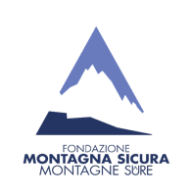 MODELLO “ALLEGATO B - OFFERTA”OGGETTO:	Servizio di manutenzione ordinaria e di verifica periodica delle condizioni dell’Immobile denominato “Casermetta al Col de La Seigne dell’Espace Mont-Blanc”, sito a 2365 metri di altezza, sul Tour du Mont-Blanc (Val Veny, Courmayeur - gestito dalla Fondazione) - per il periodo maggio 2024 - dicembre 2026.autorizzato/a a rappresentare legalmente il seguente soggettoChe partecipa sotto forma di (indicare un’opzione)  	operatore singolo  	mandatario, capogruppo di raggruppamento temporaneo o consorzio ordinario di cui all’art. 68 del D.lgs. 36/2023  	mandante in raggruppamento temporaneo o consorzio ordinario di cui all’art. 68 del D.lgs. 36/2023 	organo comune/mandatario di rete di imprese (in contratto di rete) di cui all’art. 65, comma 2, lettera g) del D.lgs. 36/2023	impresa in rete/mandante in rete di imprese (in contratto di rete) di cui all’art. 65, comma 2, lettera g) del D.lgs. 36/2023FORMULA IL SEGUENTE PREVENTIVOCORRISPETTIVO COMPLESSIVO STIMATO: € 9.900,00 ONERI COMPRESI IVA ESCLUSA Prezzo offerto, oneri compresi IVA esclusa (in cifre): € ___________________________________________________________________ dicasi Prezzo offerto, oneri compresi IVA esclusa (in lettere): Euro ______________________________________________________/___________ L’importo è comprensivo di tutte le spese previste per la completa esecuzione del Servizio.Al fine della descrizione del Servizio offerto, dei termini di esecuzione e delle caratteristiche tecniche si rimanda agli artt. 3 e 4 dell’Avviso. (luogo e data)________________________________Timbro e firma digitale ________________________________N.B.: la presente dichiarazione deve essere firmata digitalmenteNel caso di raggruppamento temporaneo non ancora costituito l’offerta dovrà essere sottoscritta digitalmente da tutti i soggetti che costituiranno il raggruppamento: Componente ____________________________________ Firma digitale______________________________Componente ____________________________________ Firma digitale______________________________Componente ____________________________________ Firma digitale______________________________Le imprese o i soggetti suindicati, con la sottoscrizione, confermano l’offerta unitamente alla capogruppo/mandataria.Il/La sottoscritto/aIl/La sottoscritto/aIl/La sottoscritto/aIl/La sottoscritto/anato/a anato/a ailresidente a residente a residente a provinciaprovinciaprovinciain Vian. codice fiscale personalecodice fiscale personalecodice fiscale personalecodice fiscale personalecodice fiscale personalecodice fiscale personalein qualità di in qualità di in qualità di in qualità di  titolare legale rappresentante procuratore titolare legale rappresentante procuratore titolare legale rappresentante procuratore titolare legale rappresentante procuratoreIn caso di procuratoreIn caso di procuratoreIn caso di procuratoreIn caso di procuratoreIn caso di procuratorenumero di procuranumero di procuranumero di procuradel del del tipo (indicare se generale o speciale)tipo (indicare se generale o speciale)tipo (indicare se generale o speciale)tipo (indicare se generale o speciale)tipo (indicare se generale o speciale)tipo (indicare se generale o speciale)tipo (indicare se generale o speciale)Operatore Economico/Libero ProfessionistaOperatore Economico/Libero ProfessionistaOperatore Economico/Libero ProfessionistaOperatore Economico/Libero Professionistacon sede legale a con sede legale a con sede legale a provinciain Vian.codice fiscale codice fiscale P.IVAPEC PEC 